Strategic Initiative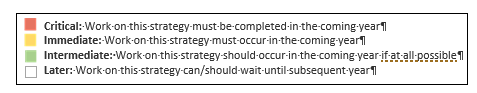 Priority GridGoal/BeneficiaryInit #Strategic InitiativePriorityPatients1Advocate for technology and communication tools that improve health literacy, price transparency, and increase patient engagement.IntermediatePatients2Assess vulnerable populations and determine where the MMS can have the strongest impact on access to appropriate care, including social determinants of health and health disparities.CriticalPatients3Advocate for affordability of care.IntermediatePatients4Evaluate the establishment of an MMS principle that declares health in all its dimensions, including health care, as a human right.CriticalPatients5Enhance collaboration with patients; health care and technology organizations; community resources; and state, federal, and other stakeholders; with a focus on our patient-centered objectives.IntermediatePatients6Advocate for access, affordability, and quality of patient care to be the primary objectives of care integration.ImmediatePhysicians1Identify and implement three high-impact initiatives to advocate for the reduction of unnecessary regulations and administrative burdens.CriticalPhysicians2Create a physician community that includes opportunities for networking.IntermediatePhysicians3Provide leadership development offerings for physicians and physician-led teams.ImmediatePhysicians4Identify factors that contribute to satisfying work environments and advocate with stakeholders for action, where needed.IntermediatePhysicians5Advocate for fair and equitable systems of compensation.IntermediatePhysicians6Pursue options to increase medical school affordability, including the option of free medical education.ImmediateMMS1Evaluate impact and relevance of member-related products, services, and activities, and initiate a plan to discontinue those that do not offer strategic value to the membership.CriticalMMS2Narrow focus and prioritize activities to align with our strategic plan.ImmediateMMS3Reform governance to accomplish the strategic goals and objectives. ImmediateMMS4Evaluate alternative sources of revenue in support of member-related areas to ensure MMS sustainability.IntermediateMMS5Ensure the financial strategy supports NEJM Group’s sustainability.CriticalMMS6Develop a strategy to increase MMS brand recognition, profile, and communication with targeted audiences.IntermediateMMS7Create strategies that will engage various member constituent groups and increase engagement, diversity, and trust in MMS. IntermediateMMS8Expand advocacy efforts in collaboration with key stakeholders on issues deemed critical to physicians and patients.Immediate                                                                                                                                                              Totals                                                                                                                                                              Totals                                                                                                                                                              Totals5 Critical6 Immediate9 Intermediate20 Total